Tom Kraus, JD, MHS Vice President, Government Relations, ASHPTom Kraus joined ASHP in 2020 as the vice president of government relations. Kraus, a leader with many years of experience serving in top positions in the U.S. government and private industry, will play an instrumental role in ASHP’s efforts to advance its public policy initiatives on behalf of pharmacists who serve as patient care providers in acute and ambulatory settings.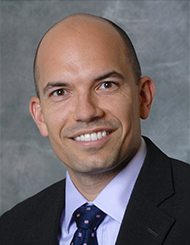 Kraus previously served as the deputy staff director of health on the U.S. Senate Committee on Health, Education, Labor and Pensions (HELP) under Senators Edward Kennedy and Tom Harkin, where he was instrumental in the passage of key legislation, including Food and Drug Administration (FDA) drug and food safety reforms and user fee legislation, the American Recovery and Reinvestment Act and the Affordable Care Act.Following his time on Capitol Hill, he joined the FDA, where he served as chief of staff and Associate FDA Commissioner for Legislation. In this role, he was a top advisor to the FDA Commissioner, a key leader among FDA’s over 14,000 employees, and FDA’s main liaison and advocate to Congress.Kraus has also served as a health policy, management and life sciences senior executive for Ernst & Young, McKinsey & Company, Avalere Health and the Boston Consulting Group. In these roles, he engaged with virtually every major component of U.S. healthcare, including agencies within the Department of Health and Human Services, state agencies, the pharmaceutical industry, health insurance companies and many other companies and agencies. Kraus earned a Bachelor of Science in biology from the University of Michigan, a Master of Health Science in health finance and management from Johns Hopkins University and a Juris Doctor from Georgetown University Law Center.